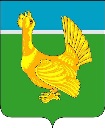 Администрация Верхнекетского районаПОСТАНОВЛЕНИЕОб утверждении Порядка определения объема и условий предоставления из местного бюджета муниципального образования Верхнекетский район Томской области субсидий на иные цели муниципальным автономным и бюджетным учреждениям для выполнения мероприятий муниципальной программы «Развитие образования Верхнекетского района Томской области», утвержденной постановлением Администрации Верхнекетского района от 13.12.2023 № 1073В соответствии с абзацами вторым и четвертым пункта 1 статьи 78.1. Бюджетного кодекса Российской Федерации, постановлением Правительства Российской Федерации от 22.02.2020 № 203 «Об общих требованиях к нормативным правовым актам и муниципальным правовым актам, устанавливающим порядок определения объема и условия предоставления бюджетным и автономным учреждениям субсидий на иные цели», руководствуясь постановлением Администрации Верхнекетского района от 13.12.2023 № 1073 «Об утверждении муниципальной программы «Развитие образования Верхнекетского района Томской области», постановляю:1. Утвердить прилагаемый Порядок определения объема и условий предоставления из местного бюджета муниципального образования Верхнекетский район Томской области субсидий на иные цели муниципальным бюджетным и автономным учреждениям для выполнения мероприятий в рамках муниципальной программы «Развитие образования Верхнекетского района Томской области», утвержденной постановлением Администрации Верхнекетского района от 15.12.2023 № 1073.2. Настоящее постановление вступает в силу со дня его официального опубликования в сетевом издании «Официальный сайт Администрации Верхнекетского района» и распространяет своё действие на правоотношения, возникшие с 01 января 2024 года.3. Контроль за исполнением настоящего постановления возложить на заместителя Главы Верхнекетского района по социальным вопросам.Глава Верхнекетского района							 С.А. АльсевичТ.А. ЕлисееваДело-2, УФ-1, УО-1.Утвержденпостановлением АдминистрацииВерхнекетского районаот 01 апреля 2024г. №267ПОРЯДОКопределения объема и условий предоставления из местного бюджета муниципального образования Верхнекетский район Томской области субсидий на иные цели муниципальным автономным и бюджетным учреждениям для выполнения мероприятий муниципальной программы «Развитие образования Верхнекетского района Томской области», утвержденной постановлением Администрации Верхнекетского района от 13.12.2023 № 10731. Общие положения о предоставлении субсидий1. Настоящий Порядок устанавливает правила определения объема и условия предоставления из местного бюджета муниципального образования Верхнекетский район Томской области(далее-местный бюджет)  субсидий на иные цели муниципальным бюджетным и автономным учреждениям (далее – Порядок, Учреждение) для выполнения мероприятий в рамках муниципальной программы «Развитие образования Верхнекетского района Томской области», утвержденной постановлением Администрации Верхнекетского района от 13.12.2023 № 1073 (далее – Субсидия). 2. Целью предоставления Субсидии является реализация мероприятий, муниципальной программы «Развитие образования Верхнекетского района Томской области», утвержденной постановлением Администрации Верхнекетского района от 13.12.2023 № 1073.3. Данным Порядком руководствуется Управление образования Администрации Верхнекетского района, осуществляющее функции и полномочия учредителя в отношении Учреждения, обладающее правами юридического лица и являющееся главным распорядителем средств местного бюджета, до которого в соответствии с бюджетным законодательством Российской Федерации, как до получателя бюджетных средств, доведены в установленном порядке лимиты бюджетных обязательств на предоставление субсидий на соответствующий финансовый год (соответствующий финансовый год и плановый период) (далее - Учредитель).2. Условия и порядок предоставления субсидий4. Для рассмотрения вопроса о предоставлении Субсидии, Учреждение лично или посредством почтовой связи представляет Учредителю:1) пояснительную записку, содержащую обоснование необходимости предоставления бюджетных средств на цели, установленные в пункте 2 настоящего Порядка, включая расчет - обоснование суммы Субсидии, в том числе предварительную смету на выполнение соответствующих работ (оказание услуг), проведение мероприятий, приобретение имущества (за исключением недвижимого имущества), а также предложения поставщиков (подрядчиков, исполнителей), статистические данные и (или) иную информацию; 2) перечень объектов, подлежащих ремонту, акт обследования таких объектов и дефектную ведомость, предварительную смету расходов, в случае если целью предоставления субсидии является проведение ремонта (реставрации);3) программу мероприятий, в случае если целью предоставления Субсидии является проведение мероприятий, в том числе конференций, симпозиумов, выставок;4) информацию о планируемом к приобретению имуществе, инвентаря и оборудования, в случае если целью предоставления Субсидии является приобретение имущества;5) информацию о количестве физических лиц, являющихся получателями выплат и видах таких выплат, в случае если целью предоставления Субсидии является осуществление указанных выплат;6) справку об отсутствии у Учреждения неисполненной обязанности по уплате налогов, сборов, страховых взносов, пеней, штрафов, процентов, подлежащих уплате в соответствии с законодательством Российской Федерации о налогах и сборах на дату не ранее чем за один месяц до даты подачи пояснительной записки Учреждением;7) справку об отсутствии просроченной задолженности по возврату в местный бюджет субсидий, бюджетных инвестиций, предоставленных, в том числе в соответствии с иными правовыми актами, за исключением случаев предоставления Субсидии на осуществление мероприятий по реорганизации или ликвидации Учреждения, предотвращение аварийной (чрезвычайной) ситуации, ликвидацию последствий и осуществление восстановительных работ в случае наступления аварийной (чрезвычайной) ситуации, погашение задолженности по судебным актам, вступившим в законную силу, исполнительным документам, а также иных случаев, установленных муниципальными правовыми актами, на дату не ранее чем за один месяц до даты подачи пояснительной записки Учреждением;8) иную информацию в зависимости от цели предоставления Субсидии.В случае если Учреждение не предоставило справку, указанную в подпункте 6) настоящего пункта, по собственной инициативе, Учредитель в течении пяти рабочих дней со дня получения пояснительной записки направляет межведомственный запрос о ее предоставлении, в том числе в электронной форме с использованием единой системы межведомственного взаимодействия и региональной системы межведомственного электронного взаимодействия Томской области.5. Учредитель регистрирует пояснительную записку и прилагаемые к ней документы Учреждения в порядке их поступления, в журнале регистрации в течение двух дней со дня их поступления к Учредителю.6. В течение десяти дней с даты регистрации документов, указанных в пункте 4 настоящего Порядка, Учредитель осуществляет рассмотрение представленных документов в порядке, предусмотренном Стандартом делопроизводства в Администрации Верхнекетского района, органах Администрации Верхнекетского района (далее-Администрация), утвержденным правовым актом Администрации.7. По результатам рассмотрения документов Учредитель принимает решение о предоставлении Субсидии путём подготовки и обеспечения принятия правового акта Учредителя о выделении Учреждению Субсидии и заключения соглашения о предоставлении Субсидии, предусмотренного пунктом 12 настоящего Порядка, или составлении документа Учредителя об отказе в ее предоставлении.8. Основаниями для отказа в предоставлении Субсидии является:непредставление (представление не в полном объеме) документов, указанных в пункте 4 настоящего Порядка;недостоверность информации, содержащейся в документах, указанных в пункте 4 настоящего Порядка;несоответствие получателя Субсидии требованиям, установленным в пункте 14 настоящего Порядка.9. В случае принятия Учредителем решения об отказе в предоставлении Субсидии Учредитель вместе с соответствующим решением возвращает Учреждению документы, которые не соответствуют требованиям настоящего Порядка, при наличии таковых. Допускается повторное обращение Учреждения к Учредителю при условии устранения им обстоятельств, послуживших основанием для принятия Учредителем решения об отказе в предоставлении Субсидии. Повторное обращение осуществляется Учреждением в соответствии с пунктом 4 настоящего Порядка, при этом необходимо повторное предоставление лишь тех документов, в отношении которых ранее было выявлено несоответствие требованиям настоящего Порядка.10. Размер Субсидии Учреждению определяется на основании бюджетных ассигнований, лимитов бюджетных обязательств и утвержденных кассовых планов, доведенных до Учредителя в соответствии с решением Думы Верхнекетского района о местном бюджете на соответствующий финансовый год (соответствующий финансовый год и плановый период).11. Порядок расчёта размера Субсидии.Ss = Sn1+Sn2+…..Snn, где:Ss – общая сумма объема средств, необходимых для реализации мероприятий программы;Sn1, Sn2, Snn – объем средств, необходимых для реализации мероприятий программы по порядковой позиции сметы.Sn1=Pn1*Stn1, где:Pn - объем средств в количественном выражении порядковой позиции по смете (количество);St - объем средств в стоимостном выражении порядковой позиции по смете.12. Предоставление Субсидии осуществляется на основании соглашения, заключенного между Учредителем и Учреждением о предоставлении Субсидии (далее - Соглашение), в том числе дополнительных соглашений к указанному соглашению, предусматривающих внесение в него изменений или его расторжение, в соответствии с типовой формой, установленной соответствующим приказом Управления финансов Администрации Верхнекетского района содержащей положения, предусмотренные подпунктом «д» пункта 4 Общих требований к нормативным правовым актам и муниципальным правовым актам, устанавливающим порядок определения объема и условия предоставления бюджетным и автономным учреждениям субсидий на иные цели, утверждённых Постановлением Правительства РФ от 22.02.2020 № 203.13. Соглашение заключается не позднее пяти рабочих дней после принятия правового акта Учредителя, указанного в пункте 7 настоящего Порядка.14. Требования, которым должно соответствовать Учреждение на дату не ранее чем за один месяц до даты подачи пояснительной записки Учреждением, а именно требования об отсутствии у Учреждения:1) неисполненной обязанности по уплате налогов, сборов, страховых взносов, пеней, штрафов, процентов, подлежащих уплате в соответствии с законодательством Российской Федерации о налогах и сборах;2) просроченной задолженности по возврату в местный бюджет субсидий, бюджетных инвестиций, предоставленных в том числе в соответствии с иными правовыми актами, за исключением случаев предоставления субсидии на осуществление мероприятий по реорганизации или ликвидации Учреждения, предотвращение аварийной (чрезвычайной) ситуации, ликвидацию последствий и осуществление восстановительных работ в случае наступления аварийной (чрезвычайной) ситуации, погашение задолженности по судебным актам, вступившим в законную силу, исполнительным документам, а также иных случаев, установленных муниципальными правовыми актами Администрации Верхнекетского района.15. Результатом предоставления Субсидии является: организация мероприятий муниципальной программы «Развитие образования Верхнекетского района Томской области».Показатели результативности использования Субсидии:количество проведенных мероприятий;количество приобретенных основных средств, инвентаря или оборудования;количество отремонтированных объектов;количество физических лиц, являющихся получателями выплат. Значения показателей результативности использования Субсидии устанавливаются в Соглашении.16. Перечисление средств Субсидии осуществляется ежемесячно в течение финансового года, в соответствии с условиями Соглашения на лицевой счет Учреждения, открытый в Управлении финансов Администрации Верхнекетского района для отражения операций со средствами, предоставленными из местного бюджета в виде субсидий на иные цели.3. Требования к отчетности17. Учреждение предоставляет Учредителю отчетность о достижении результатов и показателей, указанных в пункте 15 настоящего Порядка, об осуществлении расходов, источником финансового обеспечения которых является Субсидия, а также отчетность о реализации плана мероприятий по достижению результатов предоставления Субсидии в порядке, в сроки и по формам, определенным Соглашением. Учредитель вправе устанавливать в Соглашении сроки и формы представления Учреждением дополнительной отчетности.18. Санкционирование расходов Учреждения, источником которых является Субсидия, осуществляется в порядке, установленном Управлением финансов Администрации Верхнекетского района.4. Порядок осуществления контроля за соблюдением целей, условий и порядка предоставления субсидий и ответственность за их несоблюдение19. Неиспользованные Учреждением в текущем финансовом году остатки Субсидии, подлежат перечислению в местный бюджет не позднее 29 декабря текущего финансового года. Остатки средств Субсидии, перечисленные Учреждением, могут быть возвращены Учреждению в очередном финансовом году при наличии потребности в направлении их на те же цели в соответствии с решениями Учредителя.20.  Учредитель принимает решение о наличии потребности в направлении не использованных в текущем финансовом году остатков Субсидии на достижение целей, установленных при предоставлении Субсидии, в течении пяти рабочих дней со дня предоставления Учреждением информации о наличии у Учреждения неисполнительных обязательств, источником финансового обеспечения которых являются не использованные на 1 января текущего финансового года остатки Субсидии, а также документов (копий документов), подтверждающих наличие и объем указанных обязательств Учреждения (за исключением обязательств по выплатам физическим лицам).21. Учредитель принимает решение об использовании в текущем финансовом году поступлений от возврата ранее произведенных Учреждением выплат, источником финансового обеспечения которых являются Субсидия, для достижения целей, установленных при предоставлении Субсидии, в течении пяти рабочих дней со дня предоставления Учреждением информации о наличии у Учреждения неисполненных обязательств, источником финансового обеспечения которых являются средства от возврата ранее произведенных Учреждением выплат, а также документов (копий документов), подтверждающих наличие и объем указанных обязательств Учреждения (за исключением обязательств по выплатам физическим лицам).22. Контроль за соблюдением Учреждением цели и условий предоставления Субсидии осуществляется Учредителем и уполномоченным органом внутреннего муниципального финансового контроля (далее-орган финансового контроля) в соответствии с бюджетным законодательством Российской Федерации. Учредитель и орган финансового контроля осуществляют обязательную проверку соблюдения Учреждением цели и условий предоставления Субсидии.23. В случае установления по итогам проверок, проведенных Учредителем, а также органом финансового контроля, фактов нарушения условий и цели предоставления Субсидии средства подлежат возврату в местный бюджет в объеме Субсидии, использованном с допущением нарушения:на основании требования Учредителя - не позднее 30 рабочих дней после направления Учредителем требования о возврате указанных средств. Уведомление должно быть направлено в течение 10 рабочих дней со дня установления нарушения;на основании представления и (или) предписания органа финансового контроля - в сроки, установленные бюджетным законодательством Российской Федерации.24. В случае недостижения результата предоставления Субсидии, показателей, необходимых для достижения результата предоставления Субсидии, предусмотренных пунктом 15 настоящего Порядка, соответствующие средства Субсидии подлежат возврату в местный бюджет в порядке, предусмотренном пунктом 23 настоящего Порядка.При отказе Учреждения от её возврата, она подлежит взысканию в порядке, установленном законодательством Российской Федерации.01 апреля 2024 г.р.п. Белый ЯрВерхнекетского районаТомской области                №267